Вагон изотермический - модель 918 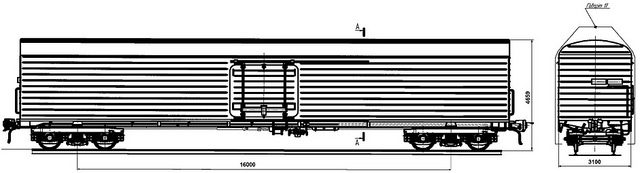 Модернизированные вагоны с удлиненной базой, так называемые, изотермические. Предназначенные для перевозки объемных грузов и грузов пищевой промышленности Характеристика:.        Грузоподъемность, тонн: 49, 50 , 53 , 55, 60 , 65 Масса тары вагона, тонн: 37,0 Объем вагона внутренний, м3: 150 Объем кузова до люков, м3: 136 Полезная длина внутри, м: 20,45 Полезная ширина внутри, м: 2,6 Высота до люков, м: от 2,5 Площадь пола, м2: 53 Размер дверного проема, м: 2200х2000 Количество дверей, шт: 2 Вагон – модель 11-270 (122 м3)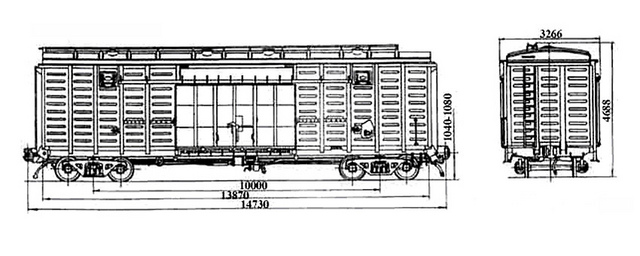 Имеет уширенные дверные проемы. Предназначен для перевозки штучных, зерновых и других грузов широкой номенклатуры, требующих защиты от атмосферных осадков.Дощатый пол с листом рифленого железа допускает погрузо-разгрузочные работы при помощи кары.Характеристика:Грузоподъемность, тонн: 68.8 Масса тары вагона, тонн:  24,5 Объем вагона внутренний, м3: 122 Объем кузова до люков, м3: 106 Полезная длина внутри, м: 13,80 Полезная ширина внутри, м: 2,76 Высота до люков, м: 2,79 Площадь пола, м2: 38,0 Размер дверного проема, м: 3802х2343 Количество дверей, шт: 4 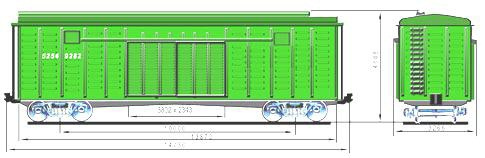 Вагон – модель 11-280 (138 м3)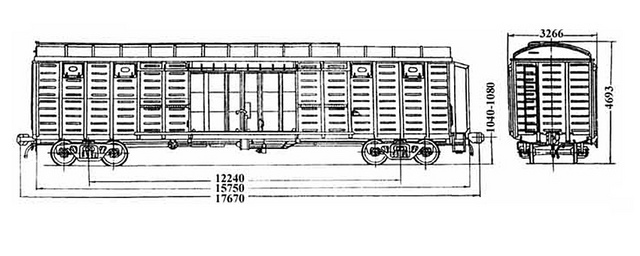 Имеет уширенные дверные проемы, увеличенным объемом. Предназначен для перевозки штучных, зерновых и других грузов широкой номенклатуры, требующих защиты от атмосферных осадков. Дощатый пол с листом рифленого железа допускает погрузо-разгрузочные работы при помощи кары.Характеристика:Грузоподъемность, тонн: 68,0 Масса тары вагона, тонн:  26,0 Объем вагона внутренний, м3: 138 Объем кузова до люков, м3: 121 Полезная длина внутри, м: 15,72 Полезная ширина внутри, м: 2,76 Высота до люков, м: 2,79 Площадь пола, м2: 43,5 Размер дверного проема, м: 3809х2343 Количество дверей, шт: 4 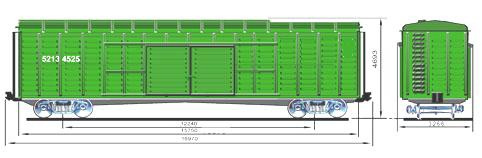 Вагон 11-1807-01 (158 м3)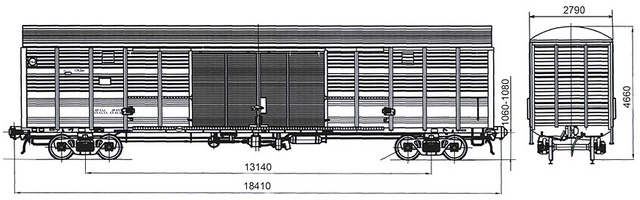 Специализированный вагон повышенной вместимости с расширенными дверными проемами, предназначенный для перевозки грузов, требующих защиты от атмосферных осадков.Характеристика:Грузоподъемность, тонн: 66,7 Масса тары вагона, тонн: 27 Объем вагона внутренний, м3: 158 Объем кузова до люков, м3: 136 Полезная длина внутри, м: 17,68 Полезная ширина внутри, м: 2,76 Высота до люков, м: 2,79 Площадь пола, м2: 49,3 Размер дверного проема, м: 3973х2717 Количество дверей, шт: 4 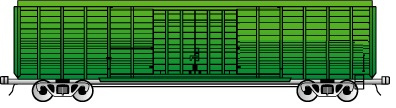 ----------------------------------------------------------------------------------------------------------------------------------------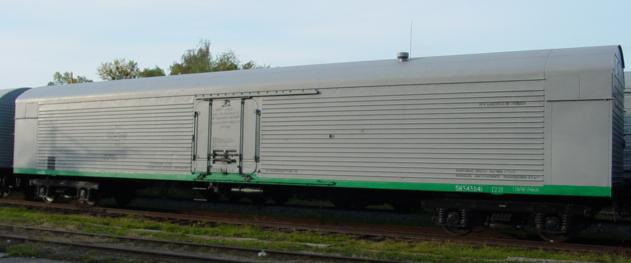 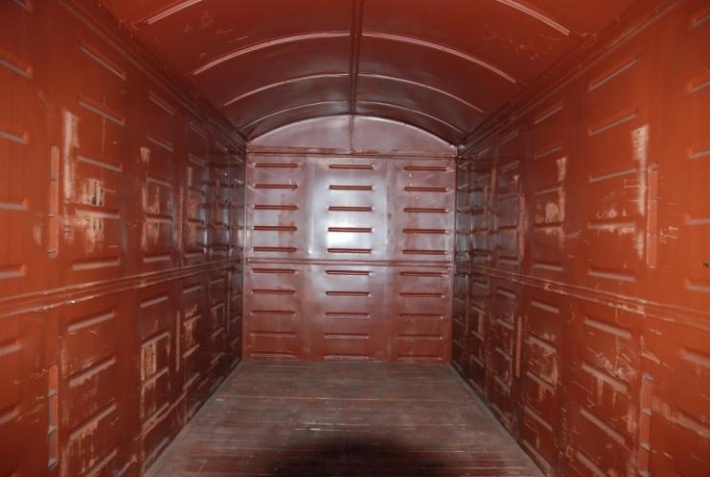 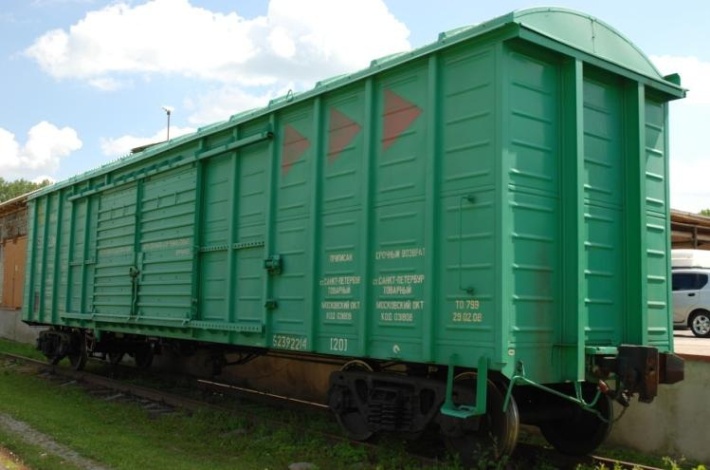 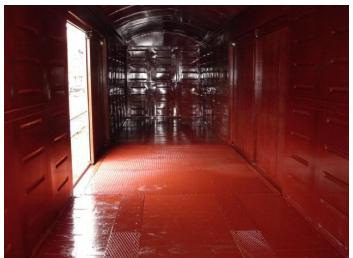 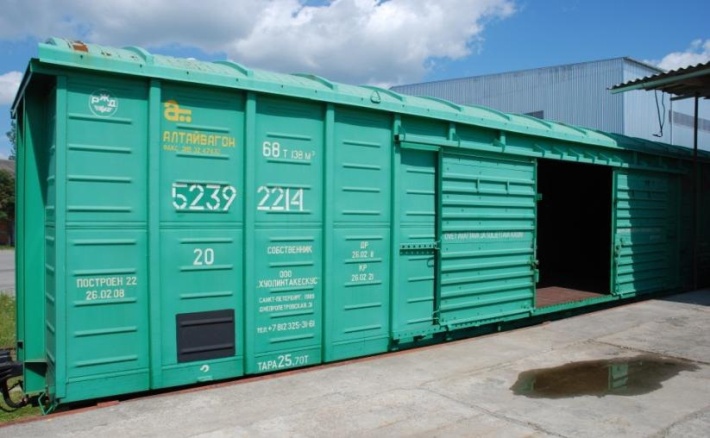 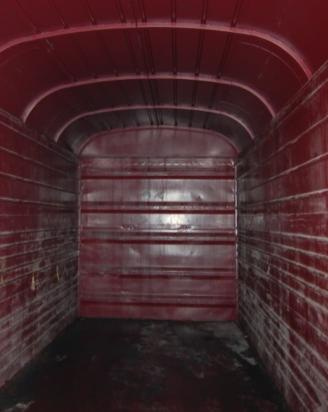 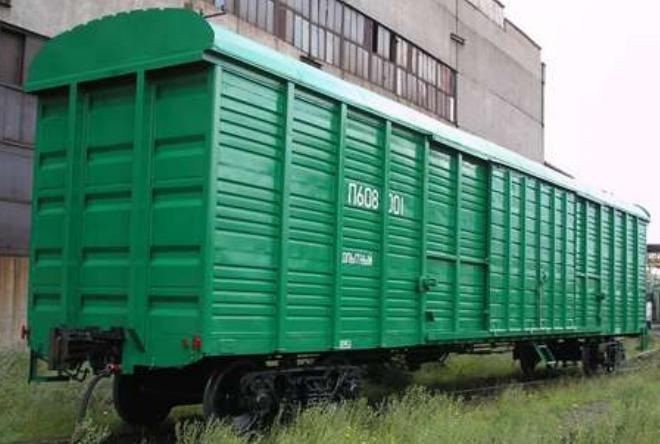 